FORMULARIO DE COTIZACIÓN Nombre de la empresa:  Fecha de propuesta: Tipo de servicio:  Consultoría para el desarrollo de una aplicación para dispositivos móviles sobre el correcto llenado del informe estadístico de defunción general                            Validez Cotización: 3 mesesTiempo de entrega: Hasta el 17 de febrero.Forma de pago: Contra entrega del producto y presentación de la facturaAutorizado por: Markus Behrend, Representante ResidenteEspecificaciones: En su oferta, por favor incluya:1. Especificaciones técnicas de los productos ofertados.2. Estándar de calidad de los productos.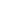 Por la presente, se certifica que la empresa ......................................................................................... acepta presentar su cotización bajo los términos y condiciones requeridos por el UNFPA en Ecuador (http://www.unfpa.org/resources/unfpa-general-conditions-contract) la cual se compromete a mantener esta oferta hasta la fecha indicada y por la que estoy debidamente autorizada/o a firmar.Nombre: _____________________				Lugar:_______________Cargo: ______________________				Sello: ________________Esta solicitud de cotización está sujeta a las condiciones generales del contrato: Contrato Minimis, está disponible en la siguiente dirección: https://drive.google.com/open?id=0B38LicFH5YHsVUZ4aFhmcFVBMzAItemNombre del Producto y DescripciónCantidadValor UnitarioTotal1SUMASUMASUMASUMAIVAIVAIVAIVATOTALTOTALTOTALTOTAL